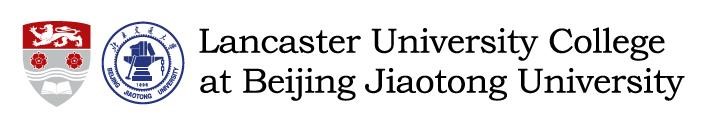 JOB DESCRIPTIONRef: 0555-24Job Title: Lecturer in MarketingPresent Grade: 7 /8 Department/College: Department of Marketing, Lancaster University Management SchoolDepartment/College: Department of Marketing, Lancaster University Management SchoolDirectly responsible to: Academic Dean, LUC@BJTU  Directly responsible to: Academic Dean, LUC@BJTU  Matrix Management to: Head of Department of MarketingMatrix Management to: Head of Department of MarketingSupervisory responsibility for: N/A  Supervisory responsibility for: N/A  Location of Post:  Weihai Campus, Shandong, ChinaLocation of Post:  Weihai Campus, Shandong, ChinaOther contacts  Other contacts Internal: Academic colleagues and professional services staff in Lancaster University College at BJTU; Lancaster University Management School (LUMS), other services at LU (e.g. Library, ISS) External: Academic colleagues and professional services staff at BJTU, relevant research funding bodies and councils, professional bodies, academic and research networks, publishers and media organisations, employers and business organisations Other contacts  Other contacts Internal: Academic colleagues and professional services staff in Lancaster University College at BJTU; Lancaster University Management School (LUMS), other services at LU (e.g. Library, ISS) External: Academic colleagues and professional services staff at BJTU, relevant research funding bodies and councils, professional bodies, academic and research networks, publishers and media organisations, employers and business organisations Major Duties: TEACHINGTo participate actively in the University’s teaching activities in Business Studies by pursing high quality teaching, knowledge exchange and public engagement. To develop (individually or collaboratively) and contribute to a leading taught programme in the field of Business Studies principally in area of marketing but contributing to leadership, management and research design. Deliver an internationally-leading taught programme that is informed through our current research activity in the area.Mentoring and managing students regarding academic matters. Teaching, examining, and undertaking administrative duties on undergraduate and postgraduate programmes, as required.Carrying out curriculum development through design of individual and/or revision of courses within the department and international partner institution.Supervision of students and project dissertations undertaken by undergraduate and postgraduate students.RESEARCHTo pursue opportunities for collaborative research in Marketing within and beyond Weihai Campus and in particular with colleagues at Lancaster University. ADMINISTRATION  To participate in relevant committees and carry out administrative roles and dutiesTo participate in outreach and undergraduate recruitment activities, including interview and open daysPERSONAL DEVELOPMENT  Undertaking personal development in teaching skills and practice, such as acquiring necessary teaching qualifications.To participate in continuing professional development, through seminars, conference attendance and engaging in training programmes offered by the UniversityOTHER  Exercise a high degree of personal professional autonomy  To carry out other duties appropriate to the grade and position, as instructed by the Academic DeanPlease note this role is a full time, indefinite post based in Weihai, China. The contracting employer for this role is Lancaster University. Major Duties: TEACHINGTo participate actively in the University’s teaching activities in Business Studies by pursing high quality teaching, knowledge exchange and public engagement. To develop (individually or collaboratively) and contribute to a leading taught programme in the field of Business Studies principally in area of marketing but contributing to leadership, management and research design. Deliver an internationally-leading taught programme that is informed through our current research activity in the area.Mentoring and managing students regarding academic matters. Teaching, examining, and undertaking administrative duties on undergraduate and postgraduate programmes, as required.Carrying out curriculum development through design of individual and/or revision of courses within the department and international partner institution.Supervision of students and project dissertations undertaken by undergraduate and postgraduate students.RESEARCHTo pursue opportunities for collaborative research in Marketing within and beyond Weihai Campus and in particular with colleagues at Lancaster University. ADMINISTRATION  To participate in relevant committees and carry out administrative roles and dutiesTo participate in outreach and undergraduate recruitment activities, including interview and open daysPERSONAL DEVELOPMENT  Undertaking personal development in teaching skills and practice, such as acquiring necessary teaching qualifications.To participate in continuing professional development, through seminars, conference attendance and engaging in training programmes offered by the UniversityOTHER  Exercise a high degree of personal professional autonomy  To carry out other duties appropriate to the grade and position, as instructed by the Academic DeanPlease note this role is a full time, indefinite post based in Weihai, China. The contracting employer for this role is Lancaster University. 